Besluitenlijst college 31 januari 2022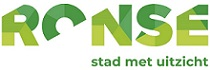 